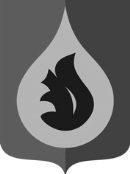 АДМИНИСТРАЦИЯГОРОДСКОго ПОСЕЛЕНИя федоровскийСУРГУТСКОГО РАЙОНАХАНТЫ-МАНСИЙСКОГО АВТОНОМНОГО ОКРУГА - ЮГРЫП О С Т А Н О В Л Е Н И Е«18» декабря 2020 года                                                                                           №611-ппгт. ФедоровскийОб утверждении Программы мероприятий, направленных на профилактику нарушений обязательных требований, требований, установленных муниципальными правовыми актами, при осуществлении муниципального жилищного контроля на территории городского поселения Федоровский на 2021 год и плановый период 2022 и 2023 годовВ соответствии с частью 1 статьи 8.2 Федерального закона от 26.12.2008 № 294-ФЗ «О защите прав юридических лиц и индивидуальных предпринимателей при осуществлении государственного контроля (надзора) и муниципального контроля», постановлением Правительства Российской Федерации от 26.12.2018 №1680 «Об утверждении общих требований к организации и осуществлению органами государственного контроля (надзора), органами муниципального контроля мероприятий по профилактике нарушений обязательных требований, требований, установленных муниципальными правовыми актами»:1. Утвердить Программу мероприятий, направленных на профилактику нарушений обязательных требований, требований, установленных муниципальными правовыми актами, при осуществлении муниципального жилищного контроля на территории городского поселения Федоровский на 2021 год и плановый период 2022 и 2023 годов (далее по тексту – «Программа»), согласно приложению к настоящему постановлению. 2. Управлению жилищно-коммунального хозяйства, земельных и имущественных отношений администрации городского поселения Федоровский, уполномоченному на осуществление муниципального жилищного контроля на территории городского поселения Федоровский, обеспечить выполнение Программы. 3. Настоящее постановление подлежит размещению на официальном сайте органов местного самоуправления городского поселения Федоровский.4. Настоящее постановление вступает в силу с даты подписания и распространяет свое действие на правоотношения, возникающие с 1 января 2021 года.  5. Контроль за выполнением постановления возложить на заместителя главы городского поселения – начальника управления ЖКХ, земельных и имущественных отношений администрации городского поселения Федоровский Пастушка С.И.Глава городского поселенияФедоровский                                                                                                       Н.У. РудышинПриложение к постановлениюадминистрации городского поселения Федоровскийот 18.12.2020 №611-пПрограмма мероприятий, направленных на профилактику нарушений обязательных требований, требований, установленных муниципальными правовыми актами, при осуществлении муниципального жилищного контроля на территории городского поселения Федоровский на 2021 год ПаспортРаздел 1. Аналитическая часть программы1.1. Вид осуществляемого муниципального контроля.Муниципальный жилищный контроль.1.2. Обзор муниципального жилищного контроля.Программа разработана в целях реализации требований Федерального закона от 26.12.2008 №294-ФЗ «О защите прав юридических лиц и индивидуальных предпринимателей при осуществлении государственного контроля (надзора) и муниципального контроля» (далее – «Федеральный закон №294-ФЗ»), постановления Правительства Российской Федерации от 26.12.2018 №1680 «Об утверждении общих требований к организации и осуществлению органами государственного контроля (надзора), органами муниципального контроля мероприятий по профилактике нарушений обязательных требований, требований, установленных муниципальными правовыми актами».Программа представляет собой увязанный по целям, задачам, ресурсам и срокам осуществления комплекс профилактических мероприятий, обеспечивающих эффективное решение проблем, препятствующих соблюдению подконтрольными субъектами обязательных требований, требований, установленных муниципальными правовыми актами, и направленных на выявление и устранение конкретных причин и факторов несоблюдения обязательных требований, требований, установленных муниципальными правовыми актами, а также на создание и развитие системы профилактики.Муниципальный жилищный контроль осуществляется администрацией городского поселения Федоровский в лице уполномоченного органа, управлением жилищно-коммунального хозяйства, земельных и имущественных отношений администрации городского поселения Федоровский (далее – «орган муниципального жилищного контроля») в порядке, установленном муниципальным правовым актом, либо законом Ханты-Мансийского автономного округа – Югры и принятыми в соответствии с ним муниципальными правовыми актами. Муниципальный жилищный контроль осуществляется в отношении, муниципальных жилых помещений городского поселения Федоровский. 1.2.1. В качестве подконтрольных субъектов выступают юридические лица и индивидуальные предприниматели, осуществляющие предпринимательскую деятельность по управлению многоквартирными домами, товарищества собственников жилья, жилищные, жилищно-строительные или иные специализированные потребительские кооперативы.Количество подконтрольных субъектов – 1.1.2.2. Обязательные требования, требования, установленные муниципальными правовыми актами в сфере осуществления муниципального жилищного контроля, регламентированы следующими правовыми актами:- Жилищный кодекс Российской Федерации;- Федеральный закон от 23.11.2009 №261-ФЗ «Об энергосбережении и о повышении энергетической эффективности и о внесении изменений в отдельные законодательные акты Российской Федерации»;- постановление Правительства Российской Федерации от 13.08.2006 №491 «Об утверждении Правил содержания общего имущества в многоквартирном доме и Правил изменения размера платы за содержание жилого помещения в случае оказания услуг и выполнения работ по управлению, содержанию и ремонту общего имущества в многоквартирном доме ненадлежащего качества и (или) с перерывами, превышающими установленную продолжительность»;- постановление Правительства Российской Федерации от 06.05.2011 №354 «О предоставлении коммунальных услуг собственникам и пользователям помещений в многоквартирных домах и жилых домов»;- постановление Правительства Российской Федерации от 03.04.2013 №290 «О минимальном перечне услуг и работ, необходимых для обеспечения надлежащего содержания общего имущества в многоквартирном доме, и порядке их оказания и выполнения»;- постановление Государственного комитета Российской Федерации по строительству и жилищно-коммунальному комплексу от 27.09.2003 №170 «Об утверждении Правил и норм технической эксплуатации жилищного фонда»;- постановление администрации городского поселения Федоровский от 24.12.2013 №505-п/нпа «Об утверждении административного регламента осуществления муниципального жилищного контроля на территории городского поселения Федоровский».1.2.3. Данные о проведенных мероприятиях по муниципальному жилищному контролю, мероприятиях по профилактике нарушений и их результатах.В 2020 году в рамках профилактической работы, организованной органом муниципального жилищного контроля, проведено более 50 консультаций и мероприятий для подконтрольных субъектов по разъяснению требований законодательства в подконтрольной сфере в формате личных приемов граждан и подконтрольных субъектов, писем, а также сообщений, направленных электронной почтой, телефонных звонков, и др.В 2019 году в соответствии со статьей 26.2 Федерального закона от 26.12.2008 № 294-ФЗ «О защите прав юридических лиц и индивидуальных предпринимателей при осуществлении государственного контроля (надзора) и муниципального контроля» администрацией городского поселения Федоровский проверки в рамках осуществления муниципального жилищного контроля не проводились. В соответствии с постановлением администрации городского поселения Федоровский от 11.07.2017 № 428-п «Об утверждении порядка оформления и содержании заданий, а также результатов мероприятия по контролю без взаимодействия с юридическими лицами, индивидуальными предпринимателями» должностными лицами, уполномоченными на осуществление муниципального жилищного контроля:1) проведено рейдовых обследований территории - 0;2) выдано предостережений о недопустимости нарушения обязательных требований – 0.1.2.4. Анализ и оценка рисков причинения вреда охраняемым законом ценностям и (или) анализ и оценка причиненного ущерба.В 2020 году не зафиксированы случаи причинения вреда жизни и здоровью граждан, вреда животным, растениям, окружающей среде, объектам культурного наследия (памятников истории и культуры) народов Российской Федерации, музейным предметам и музейным коллекциям, включенным в состав Музейного фонда Российской Федерации, особо ценным, в том числе уникальным, документам Архивного фонда Российской Федерации, документам, имеющим особое историческое, научное, культурное значение, входящим в состав национального библиотечного фонда, безопасности государства, возникновения чрезвычайных ситуаций природного и техногенного характера.Риски причинения вреда охраняемым законом ценностям отсутствуют.1.2.5. Описание текущего уровня развития профилактической деятельности.В 2020 году администрацией городского поселения Федоровский размещены на официальном сайте органов местного самоуправления городского поселения Федоровский в информационно-телекоммуникационной сети «Интернет» – http://адмфедоровский.рф. (далее – «официальный сайт») в разделе «Муниципальный жилищный контроль» принятые и действующие правовые акты, направленные на проведение мероприятий по профилактике нарушений обязательных требований, требований, установленных муниципальными правовыми актами, включая выдачу предостережений о недопустимости нарушения обязательных требований, требований, установленных муниципальными правовыми актами, в рамках осуществления муниципального жилищного контроля:1. постановление администрации городского поселения Федоровский от 12.10.2017 №659-п/нпа «Об утверждении перечня правовых актов, содержащих обязательные требования, соблюдение которых оценивается при проведении мероприятий по контролю при осуществлении муниципального жилищного контроля за техническим состоянием и использованием муниципального жилищного фонда, своевременным выполнением работ по его содержанию и ремонту и своевременной подготовкой к сезонной эксплуатации»;2. постановление администрации городского поселения Федоровский от 12.10.2017 №660-п/нпа «Об утверждении руководства по соблюдению обязательных требований, предъявляемых при осуществлении муниципального жилищного контроля за техническим состоянием и использованием муниципального жилищного фонда, своевременным выполнением работ по его содержанию и ремонту и своевременной подготовкой к сезонной эксплуатации»;3. постановление администрации городского поселения Федоровский от 28.11.2017 №814-п «Об утверждении проверочного листа (списка контрольных вопросов), используемого при проведении плановой проверки по муниципальному жилищному контролю»;4. постановление администрации городского поселения Федоровский от 17.04.2013 №157-п/нпа «О Порядке организации и осуществления муниципального жилищного контроля на территории городского поселения Федоровский».Администрацией городского поселения Федоровский в рамках осуществления муниципального жилищного контроля ежегодно формируется и размещается на официальном сайте «Обзор обобщения практики осуществления муниципального жилищного контроля на территории городского поселения Федоровский, в том числе с указанием наиболее часто встречающихся случаев нарушений обязательных требований с рекомендациями в отношении мер, которые должны приниматься юридическими лицами, индивидуальными предпринимателями в целях недопущения таких нарушений».     На официальном сайте также размещена иная информация в сфере муниципального жилищного контроля. 1.3. Основанные на описании подконтрольной среды цели и задачи программы профилактики, направленные на минимизацию рисков причинения вреда охраняемым законом ценностям и (или) ущерба.Целями Программы являются: 1) предотвращение рисков причинения вреда охраняемым законом ценностям в подконтрольной сфере общественных отношений;2) предупреждение нарушений обязательных требований (снижение числа нарушений обязательных требований), включая устранение причин, факторов и условий, способствующих возможному нарушению обязательных требований законодательства;3) создание инфраструктуры профилактики рисков причинения вреда охраняемым законом ценностям;4) повышение прозрачности системы муниципального контроля;5) устранение причин, факторов и условий, способствующих возможному нарушению обязательных требований.Задачами Программы являются: 1) формирование единого понимания обязательных требований законодательства в соответствующей сфере у всех участников контрольной деятельности;2) выявление причин, факторов и условий, способствующих причинению вреда охраняемым законом ценностям и нарушению обязательных требований, определение способов устранения или снижения рисков их возникновения; 3) устранение причин, факторов и условий, способствующих возможному причинению вреда охраняемым законом ценностям и нарушению обязательных требований;4) установление и оценка зависимости видов, форм и интенсивности профилактических мероприятий от особенностей конкретных подконтрольных субъектов (объектов) и присвоенного им уровня риска (класса опасности), проведение профилактических мероприятий с учетом данных факторов;5) определение перечня видов и сбор статистических данных, необходимых для организации профилактической работы;6) повышение квалификации кадрового состава контрольных органов;7) создание системы консультирования подконтрольных субъектов, в том числе с использованием современных информационно-телекоммуникационных технологий.Настоящая программа профилактики призвана обеспечить к 2023 году создание условий для снижения случаев нарушения обязательных требований, требований, установленных муниципальными правовыми актами в области муниципального жилищного контроля, повышения результативности и эффективности муниципального контроля, формирования заинтересованности подконтрольных субъектов в соблюдении законодательства в подконтрольной сфере.Раздел 2. План мероприятий по профилактике нарушенийПлан мероприятий по профилактике нарушений включает в себя:1) мероприятия по профилактике нарушений, проведение которых предусмотрено частью 2 статьи 8.2 Федерального закона №294-ФЗ:План-график мероприятий по профилактике нарушений на 2021 годПроект плана - графика мероприятий по профилактике нарушений на плановыйпериод 2022 и 2023 годов2) специальные мероприятия по профилактике нарушений в области муниципального жилищного контроля Программной не предусмотрены.Раздел 3. Ресурсное обеспечение программыРесурсное обеспечение Программы включает в себя кадровое и информационно–аналитическое обеспечение ее реализации. Для реализации профилактических мероприятий привлекаются специалисты управления жилищно-коммунального хозяйства, земельных и имущественных отношений администрации городского поселения Федоровский.Информационно-аналитическое обеспечение реализации Программы осуществляется с использованием официального сайта органов местного самоуправления городского поселения Федоровский в информационно-телекоммуникационной сети Интернет (http://адмфедоровский.рф).Финансовое обеспечение реализации Программы не предусмотрено.Раздел 4. Отчетные показатели программыМетодика оценки эффективности и результативности профилактических мероприятий предназначена способствовать максимальному достижению общественно значимых результатов снижения, причиняемого подконтрольными субъектами вреда (ущерба) охраняемым законом ценностям при проведении профилактических мероприятий.К показателям качества профилактической деятельности администрации городского поселения Федоровский относятся следующие: 1. Количество выданных предостережений; 2. Количество субъектов, которым выданы предостережения; 3. Информирование юридических лиц, индивидуальных предпринимателей по вопросам соблюдения обязательных требований, требований, установленных муниципальными правовыми актами, оценка соблюдения которых является предметом муниципального жилищного контроля на территории городского поселения Федоровский, в том числе посредством размещения на официальном сайте органов местного самоуправление городского поселения Федоровский руководств (памяток), информационных статей;4. Проведение разъяснительной работы в средствах массовой информации и подобных мероприятий по информированию юридических лиц, индивидуальных предпринимателей по вопросам соблюдения обязательных требований, требований, установленных муниципальными правовыми актами, оценка соблюдения которых является предметом муниципального жилищного контроля на территории городского поселения Федоровский.4.1. Показатели эффективности Программы на 2021 год и плановый период 2022 и 2023 годовПрограмма реализуется управлением жилищно-коммунального хозяйства, земельных и имущественных отношений администрации городского поселения Федоровский, информация о текущих результатах профилактической работы, готовящихся и состоявшихся профилактических мероприятиях, а также настоящая Программа размещаются на официальном сайте органов местного самоуправления в разделе «Муниципальный жилищный контроль».При текущем управлении реализацией программы профилактики ответственное лицо выполняет следующие основные задачи:- осуществляет подготовку докладов о ходе реализации Программы;- осуществляет сбор и накопление информации о ходе реализации Программы, анализирует ситуацию с соблюдением обязательных требований, требований, установленных муниципальными правовыми актами и возникающих у подконтрольных субъектов в связи с этим проблем;- подготавливает предложения по формированию (уточнению) перечня программных мероприятий на очередной финансовый год.Наименование программыПрограмма мероприятий, направленных на профилактику нарушений обязательных требований, требований, установленных муниципальными правовыми актами, при осуществлении муниципального жилищного контроля на территории городского поселения Федоровский на 2021 год Правовые основания разработки программыФедеральный закон от 26.12.2008 № 294-ФЗ «О защите прав юридических лиц и индивидуальных предпринимателей при осуществлении государственного контроля (надзора) и муниципального контроля» (далее - Федеральный закон № 294-ФЗ), постановление Правительства Российской Федерации от 26.12.2018 № 1680 «Об утверждении общих требований к организации и осуществлению органами государственного контроля (надзора), органами муниципального контроля мероприятий по профилактике нарушений обязательных требований, требований, установленных муниципальными правовыми актами», Стандарт комплексной профилактики рисков причинения вреда охраняемым законом ценностям, утвержденный протоколом заседания проектного комитета приоритетной программы «Реформа контрольной и надзорной деятельности» от 27.03.2018 № 2, постановление администрации городского поселения Федоровский от 24.12.2013 №505-п/нпа «Об утверждении административного регламента осуществления муниципального жилищного контроля на территории городского поселения Федоровский». Разработчик программыСлужба архитектуры, транспорта и жилищно-коммунального хозяйства управления жилищно-коммунального хозяйства, земельных и имущественных отношений администрации городского поселения Федоровский.Цели программы- предотвращение рисков причинения вреда охраняемым законом ценностям в подконтрольной сфере общественных отношений;- предупреждение нарушений обязательных требований (снижение числа нарушений обязательных требований), включая устранение причин, факторов и условий, способствующих возможному нарушению обязательных требований законодательства;- создание инфраструктуры профилактики рисков причинения вреда охраняемым законом ценностям;-повышение прозрачности системы муниципального контроля;- устранение причин, факторов и условий, способствующих возможному нарушению обязательных требований.Задачи программы- формирование единого понимания обязательных требований законодательства в соответствующей сфере у всех участников контрольной деятельности;- выявление причин, факторов и условий, способствующих причинению вреда охраняемым законом ценностям и нарушению обязательных требований, определение способов устранения или снижения рисков их возникновения; - устранение причин, факторов и условий, способствующих возможному причинению вреда охраняемым законом ценностям и нарушению обязательных требований;- установление и оценка зависимости видов, форм и интенсивности профилактических мероприятий от особенностей конкретных подконтрольных субъектов (объектов) и присвоенного им уровня риска (класса опасности), проведение профилактических мероприятий с учетом данных факторов;- определение перечня видов и сбор статистических данных, необходимых для организации профилактической работы;- повышение квалификации кадрового состава контрольных органов;- создание системы консультирования подконтрольных субъектов, в том числе с использованием современных информационно-телекоммуникационных технологий.Сроки и этапы реализации программы 2021 год и плановый период 2022 и 2023 годовОжидаемые конечные результаты реализации программы - снижение рисков причинения вреда охраняемым законом ценностям; - увеличение доли законопослушных подконтрольных субъектов – развитие системы профилактических мероприятий контрольного органа; - внедрение различных способов профилактики; - разработка и внедрение технологий профилактической работы внутри контрольного органа; - разработка образцов эффективного, законопослушного поведения подконтрольных субъектов; - обеспечение квалифицированной профилактической работы должностных лиц контрольного органа; - повышение прозрачности деятельности контрольного органа; - уменьшение административной нагрузки на подконтрольных субъектов; - повышение уровня правовой грамотности подконтрольных субъектов; - обеспечение единообразия понимания предмета контроля подконтрольными субъектами; - мотивация подконтрольных субъектов к добросовестному поведению.Структура программыПодпрограммы отсутствуют№ п/пФормы и виды профилактических мероприятийОтветственные исполнителиПериодичность проведения профилактических мероприятий, сроки выполненияОжидаемый результат1.Подготовка и составление перечня нормативных правовых актов, содержащих обязательные требования, требования, установленные муниципальными правовыми актами, проверяемые в ходе мероприятий по муниципальному жилищному контролю на территории городского поселения ФедоровскийСлужба архитектуры, транспорта и жилищно-коммунального хозяйства управления жилищно-коммунального хозяйства, земельных и имущественных отношенийадминистрации городского поселения Федоровскийв течение года (по мере необходимости)повышение информированности подконтрольных субъектов о действующих обязательных требованиях законодательства2.Размещение на официальном сайте органов местного самоуправления городского поселения Федоровский перечня нормативных правовых актов или их отдельных частей, содержащих обязательные требования, требования, установленные муниципальными правовыми актами, оценка соблюдения которых является предметом муниципального жилищного контроля на территории городского поселения Федоровский, а также текстов, соответствующих нормативных правовых актов Служба архитектуры, транспорта и жилищно-коммунального хозяйства управления жилищно-коммунального хозяйства, земельных и имущественных отношенийадминистрации городского поселения ФедоровскийОтдел социального развития управления по организации деятельности органов местного самоуправления и социальному развитию администрации городского поселения Федоровскийв течение года(по мере необходимостиповышение информированности подконтрольных субъектов о действующих обязательных требованиях законодательства 3.Осуществление информирования юридических лиц, индивидуальных предпринимателей по вопросам соблюдения обязательных требований, требований, установленных муниципальными правовыми актами, в том числе посредством разработки и опубликования руководств по соблюдению обязательных требований, требований, установленных муниципальными правовыми актами, проведения семинаров и конференций, разъяснительной работы в средствах массовой информации и иными способами. В случае изменения обязательных требований, требований, установленных муниципальными правовыми актами – подготовка и распространение комментариев о содержании новых нормативных правовых актов, устанавливающих обязательные требования, внесенных изменениях в действующие акты, сроках и порядке вступления их в действие, а также рекомендаций о проведении необходимых организационных, технических мероприятий, направленных на внедрение и обеспечение соблюдения обязательных требований, требований, установленных муниципальными правовыми актамиСлужба архитектуры, транспорта и жилищно-коммунального хозяйства управления жилищно-коммунального хозяйства, земельных и имущественных отношенийадминистрации городского поселения ФедоровскийОтдел социального развития управления по организации деятельности органов местного самоуправления и социальному развитию администрации городского поселения Федоровский  ежемесячно,(по мере необходимости)повышение информированности подконтрольных субъектов о действующих обязательных требованиях законодательства4.Информирование юридических лиц, индивидуальных предпринимателей посредством проведения разъяснительной работы в средствах массовой информации и иными способами по вопросам соблюдения обязательных требований законодательства, предъявляемых при осуществлении муниципального жилищного контроля на территории городского поселения ФедоровскийСлужба архитектуры, транспорта и жилищно-коммунального хозяйства управления жилищно-коммунального хозяйства, земельных и имущественных отношенийадминистрации городского поселения Федоровскийежеквартальноповышение информированности подконтрольных субъектов о вновь установленных обязательных требованиях законодательства5.Обобщение практики осуществления муниципального контроля и размещение на официальном сайте органов местного самоуправления городского поселения Федоровский соответствующих обобщений, в том числе с указанием наиболее часто встречающихся случаев нарушений обязательных требований, требований, установленных муниципальными правовыми актами, с рекомендациями в отношении мер, которые должны приниматься юридическими лицами, индивидуальными предпринимателями в целях недопущения таких нарушенийСлужба архитектуры, транспорта и жилищно-коммунального хозяйства управления жилищно-коммунального хозяйства, земельных и имущественных отношенийадминистрации городского поселения Федоровскийежегодно,не позднее 30 марта года, следующего за отчетнымпредупреждение нарушений обязательных требований законодательства6.Составление и направление в рамках полномочий предостережений о недопустимости нарушения обязательных требованийСлужба архитектуры, транспорта и жилищно-коммунального хозяйства управления жилищно-коммунального хозяйства, земельных и имущественных отношенийадминистрации городского поселения Федоровскийпо мере необходимостипредотвращение нарушений обязательных требований законодательства7.Размещение на официальном сайте органов местного самоуправления городского поселения Федоровский:7.перечней нормативных правовых актов или их отдельных частей, содержащих обязательные требования, оценка соблюдения которых является предметом муниципального контроля и текстов соответствующих нормативных правовых актов для муниципального контроля Служба архитектуры, транспорта и жилищно-коммунального хозяйства управления жилищно-коммунального хозяйства, земельных и имущественных отношенийадминистрации городского поселения ФедоровскийВ течение года(по мере необходимости)обеспечение открытости и прозрачности информации об осуществлении муниципального контроля7.планов проведения плановых проверок Служба архитектуры, транспорта и жилищно-коммунального хозяйства управления жилищно-коммунального хозяйства, земельных и имущественных отношенийадминистрации городского поселения Федоровскийне позднее 10 рабочих дней после утвержденияобеспечение открытости и прозрачности информации об осуществлении муниципального контроля7.плановых (рейдовых) заданийСлужба архитектуры, транспорта и жилищно-коммунального хозяйства управления жилищно-коммунального хозяйства, земельных и имущественных отношенийадминистрации городского поселения Федоровскийне позднее 5 рабочих дней после утвержденияобеспечение открытости и прозрачности информации об осуществлении муниципального контроля7.информации о результатах осуществления муниципального контроля Служба архитектуры, транспорта и жилищно-коммунального хозяйства управления жилищно-коммунального хозяйства, земельных и имущественных отношенийадминистрации городского поселения Федоровскийежеквартально,до 5 числа месяца, следующего за отчетным кварталомобеспечение открытости и прозрачности информации об осуществлении муниципального контроля8.Проведение мероприятий по оценке эффективности и результативности профилактических мероприятий с учетом целевых показателейСлужба архитектуры, транспорта и жилищно-коммунального хозяйства управления жилищно-коммунального хозяйства, земельных и имущественных отношенийадминистрации городского поселения Федоровскийежегодно,не позднее 30 марта года, следующего за отчетным обеспечение эффективности и результативности профилактических мероприятий за отчетный (прошедший) год9.Разработка и утверждение Программы профилактики нарушений юридическими лицами и индивидуальными предпринимателями обязательных требований на 2022 год и плановый период 2023 и 2024 годовСлужба архитектуры, транспорта и жилищно-коммунального хозяйства управления жилищно-коммунального хозяйства, земельных и имущественных отношенийадминистрации городского поселения Федоровскийдо 20 декабря текущего годаутверждение новой программы профилактики№ п/пФормы и виды профилактических мероприятийОтветственные исполнителиПериодичность проведенияПрофилактических мероприятий, сроки выполненияПериодичность проведенияПрофилактических мероприятий, сроки выполненияОжидаемыйрезультатОжидаемыйрезультат№ п/пФормы и виды профилактических мероприятийОтветственные исполнители2022 год2023 год1.Подготовка и составление перечня нормативных правовых актов, содержащих обязательные требования, требования, установленные муниципальными правовыми актами, проверяемые в ходе мероприятий по муниципальному жилищному контролю на территории городского поселения ФедоровскийСлужба архитектуры, транспорта и жилищно-коммунального хозяйства управления жилищно-коммунального хозяйства, земельных и имущественных отношенийадминистрации городского поселения Федоровскийв течение года (по мере необходимости)в течение года (по мере необходимости)повышение информированности подконтрольных субъектов о действующих обязательных требованиях законодательстваповышение информированности подконтрольных субъектов о действующих обязательных требованиях законодательства2.Размещение на официальном сайте органов местного самоуправления городского поселения Федоровский перечня нормативных правовых актов или их отдельных частей, содержащих обязательные требования, требования, установленные муниципальными правовыми актами, оценка соблюдения которых является предметом муниципального жилищного контроля на территории городского поселения Федоровский, а также текстов, соответствующих нормативных правовых актовСлужба архитектуры, транспорта и жилищно-коммунального хозяйства управления жилищно-коммунального хозяйства, земельных и имущественных отношенийадминистрации городского поселения ФедоровскийОтдел социального развития управления по организации деятельности органов местного самоуправления и социальному развитию администрации городского поселения Федоровскийв течение года (по мере необходимости)в течение года (по мере необходимости)повышение информированности подконтрольных субъектов о действующих обязательных требованиях законодательстваповышение информированности подконтрольных субъектов о действующих обязательных требованиях законодательства3.Осуществление информирования юридических лиц, индивидуальных предпринимателей по вопросам соблюдения обязательных требований, требований, установленных муниципальными правовыми актами, в том числе посредством разработки и опубликования руководств по соблюдению обязательных требований, требований, установленных муниципальными правовыми актами, проведения семинаров и конференций, разъяснительной работы в средствах массовой информации и иными способами. В случае изменения обязательных требований, требований, установленных муниципальными правовыми актами – подготовка и распространение комментариев о содержании новых нормативных правовых актов, устанавливающих обязательные требования, внесенных изменениях в действующие акты, сроках и порядке вступления их в действие, а также рекомендаций о проведении необходимых организационных, технических мероприятий, направленных на внедрение и обеспечение соблюдения обязательных требований, требований, установленных муниципальными правовыми актамиСлужба архитектуры, транспорта и жилищно-коммунального хозяйства управления жилищно-коммунального хозяйства, земельных и имущественных отношенийадминистрации городского поселения ФедоровскийОтдел социального развития управления по организации деятельности органов местного самоуправления и социальному развитию администрации городского поселения Федоровскийежемесячно (по мере необходимости)ежемесячно, (по мере необходимости)повышение информированности подконтрольных субъектов о действующих обязательных требованиях законодательстваповышение информированности подконтрольных субъектов о действующих обязательных требованиях законодательства4.Информирование юридических лиц, индивидуальных предпринимателей посредством проведения разъяснительной работы в средствах массовой информации и иными способами по вопросам соблюдения обязательных требований законодательства, предъявляемых при осуществлении муниципального жилищного контроля на территории городского поселения ФедоровскийСлужба архитектуры, транспорта и жилищно-коммунального хозяйства управления жилищно-коммунального хозяйства, земельных и имущественных отношенийадминистрации городского поселения Федоровскийежеквартальноежеквартальноповышение информированности подконтрольных субъектов о вновь установленных обязательных требованиях законодательстваповышение информированности подконтрольных субъектов о вновь установленных обязательных требованиях законодательства5.Обобщение практики осуществления муниципального контроля и размещение на официальном сайте органов местного самоуправления городского поселения Федоровский соответствующих обобщений, в том числе с указанием наиболее часто встречающихся случаев нарушений обязательных требований, требований, установленных муниципальными правовыми актами, с рекомендациями в отношении мер, которые должны приниматься юридическими лицами, индивидуальными предпринимателями в целях недопущения таких нарушенийСлужба архитектуры, транспорта и жилищно-коммунального хозяйства управления жилищно-коммунального хозяйства, земельных и имущественных отношенийадминистрации городского поселения Федоровскийежегодно, не позднее 30 марта года, следующего за отчетнымежегодно, не позднее 30 марта года, следующего за отчетнымпредупреждение нарушений обязательных требований законодательствапредупреждение нарушений обязательных требований законодательства6.Составление и направление в рамках полномочий предостережений о недопустимости нарушения обязательных требованийСлужба архитектуры, транспорта и жилищно-коммунального хозяйства управления жилищно-коммунального хозяйства, земельных и имущественных отношенийадминистрации городского поселения Федоровскийпо мере необходимостипо мере необходимостипредотвращение нарушений обязательных требований законодательствапредотвращение нарушений обязательных требований законодательства7.Размещение на официальном сайте органов местного самоуправления городского поселения Федоровский:7.перечней нормативных правовых актов или их отдельных частей, содержащих обязательные требования, оценка соблюдения которых является предметом муниципального контроля и текстов соответствующих нормативных правовых актов для муниципального контроля Служба архитектуры, транспорта и жилищно-коммунального хозяйства управления жилищно-коммунального хозяйства, земельных и имущественных отношенийадминистрации городского поселения Федоровскийв течение года (по мере необходимости)в течение года (по мере необходимости)в течение года (по мере необходимости)Обеспечение открытости и прозрачности информации об осуществлении муниципального контроля7.планов проведения плановых проверокСлужба архитектуры, транспорта и жилищно-коммунального хозяйства управления жилищно-коммунального хозяйства, земельных и имущественных отношенийадминистрации городского поселения Федоровскийне позднее 10 рабочих дней после утвержденияне позднее 10 рабочих дней после утвержденияне позднее 10 рабочих дней после утвержденияобеспечение открытости и прозрачности информации об осуществлении муниципального контроля7.плановых (рейдовых) заданийСлужба архитектуры, транспорта и жилищно-коммунального хозяйства управления жилищно-коммунального хозяйства, земельных и имущественных отношенийадминистрации городского поселения Федоровскийне позднее 5 рабочих дней после утвержденияне позднее 5 рабочих дней после утвержденияне позднее 5 рабочих дней после утвержденияобеспечение открытости и прозрачности информации об осуществлении муниципального контроля7.Информации о результатах осуществления муниципального контроляСлужба архитектуры, транспорта и жилищно-коммунального хозяйства управления жилищно-коммунального хозяйства, земельных и имущественных отношенийадминистрации городского поселения Федоровскийежеквартально, до 5 числа месяца, следующего за отчетным кварталомежеквартально, до 5 числа месяца, следующего за отчетным кварталомежеквартально, до 5 числа месяца, следующего за отчетным кварталомобеспечение открытости и прозрачности информации об осуществлении муниципального контроля8.Проведение мероприятий по оценке эффективности и результативности профилактических мероприятий с учетом целевых показателейСлужба архитектуры, транспорта и жилищно-коммунального хозяйства управления жилищно-коммунального хозяйства, земельных и имущественных отношенийадминистрации городского поселения Федоровскийежегодно не позднее 30 марта года, следующего за отчетнымежегодно не позднее 30 марта года, следующего за отчетнымежегодно не позднее 30 марта года, следующего за отчетнымобеспечение открытости и прозрачности информации об осуществлении муниципального контроля9.Разработка и утверждение Программы профилактики нарушений обязательных требований, требований, установленных муниципальными правовыми актами, при осуществлении муниципального контроля на 2023год и плановый период 2024 и 2025 годов (на 2024 и плановый период 2025 и 2026 годов)Служба архитектуры, транспорта и жилищно-коммунального хозяйства управления жилищно-коммунального хозяйства, земельных и имущественных отношенийадминистрации городского поселения Федоровскийдо 20.12.2022до 20.12.2023до 20.12.2023утверждение новой программы№ п/пНаименование показателяРезультатРезультатРезультат№ п/пНаименование показателя2021 год2022 год2023 год1Наличие информации, обязательной к размещению, на официальном сайте органа муниципального контроля100%100%100%2Исполнение подконтрольными субъектами предостережений о недопустимости нарушения обязательных требований, требований, установленных муниципальными правовыми актами100%100%100%